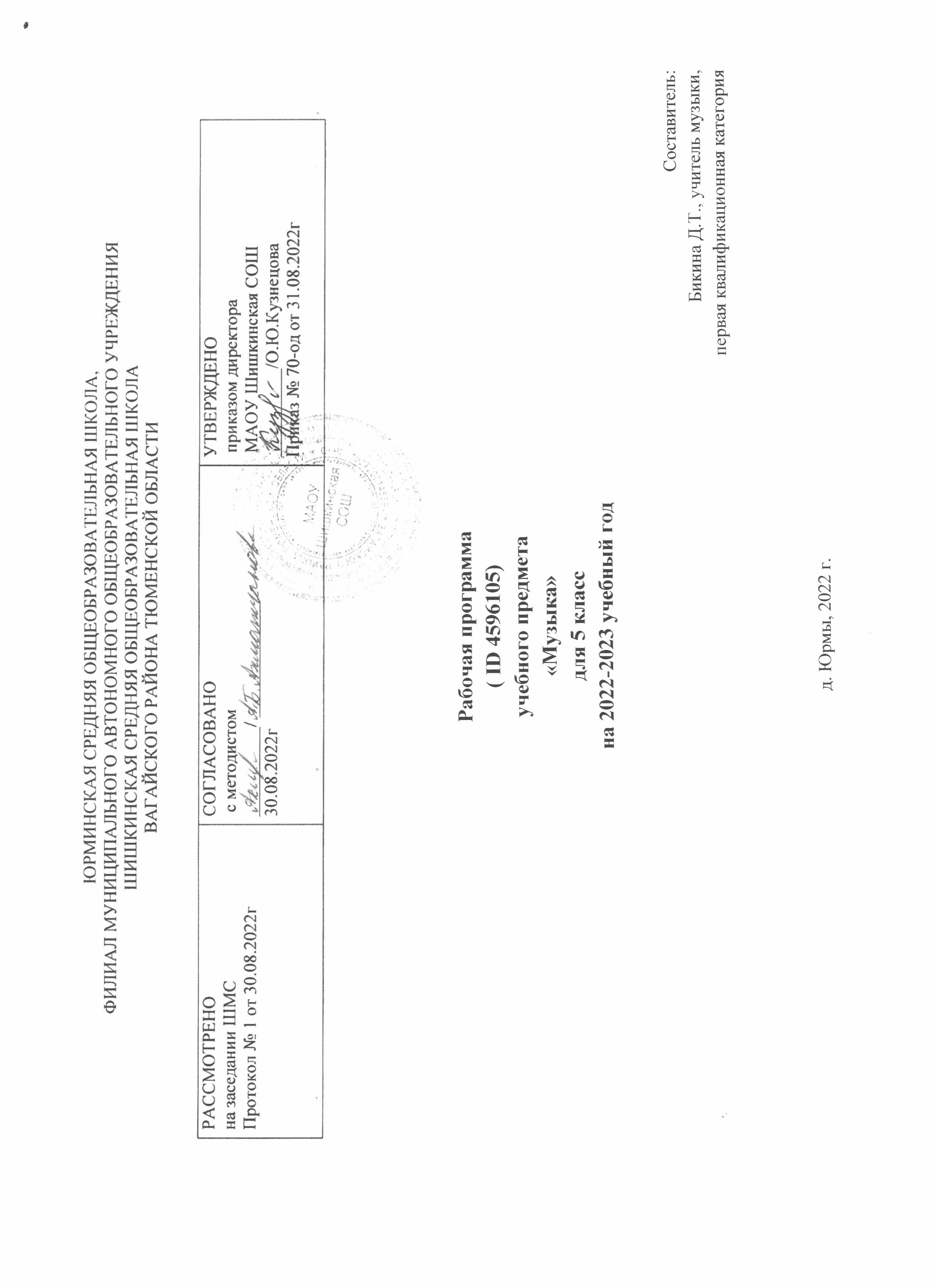 ПОЯСНИТЕЛЬНАЯ ЗАПИСКАРабочая программа по предмету «Музыка» на уровне 5 класса основного общего образования составлена на основе Требований к результатам освоения программы основного общего образования, представленных в Федеральном государственном образовательном стандарте основного общего образования, с учётом распределённых по модулям проверяемых требований к результатам освоения основной образовательной программы основного общего образования по предмету «Музыка», Примерной программы воспитания.ОБЩАЯ ХАРАКТЕРИСТИКА УЧЕБНОГО ПРЕДМЕТА «МУЗЫКА»Музыка — универсальный антропологический феномен, неизменно присутствующий во всех культурах и цивилизациях на протяжении всей истории человечества. Используя интонационно-выразительные средства, она способна порождать эстетические эмоции, разнообразные чувства и мысли, яркие художественные образы, для которых характерны, с одной стороны, высокий уровень обобщённости, с другой — глубокая степень психологической вовлечённости личности. Эта особенность открывает уникальный потенциал для развития внутреннего мира человека, 
гармонизации его взаимоотношений с самим собой, другими людьми, окружающим миром через занятия музыкальным искусством.Музыка действует на невербальном уровне и развивает такие важнейшие качества и свойства, как целостное восприятие мира, интуиция, сопереживание, содержательная рефлексия. Огромное значение имеет музыка в качестве универсального языка, не требующего перевода, позволяющего понимать и принимать образ жизни, способ мышления и мировоззрение представителей других народов и культур.Музыка, являясь эффективным способом коммуникации, обеспечивает межличностное и 
социальное взаимодействие людей, в том числе является средством сохранения и передачи идей и смыслов, рождённых в предыдущие века и отражённых в народной, духовной музыке, произведениях великих композиторов прошлого. Особое значение приобретает музыкальное воспитание в свете целей и задач укрепления национальной идентичности. Родные интонации, мелодии и ритмы являются квинтэссенцией культурного кода, сохраняющего в свёрнутом виде всю систему 
мировоззрения предков, передаваемую музыкой не только через сознание, но и на более глубоком —подсознательном — уровне.Музыка — временнóе искусство. В связи с этим важнейшим вкладом в развитие комплекса психических качеств личности является способность музыки развивать чувство времени, чуткость к распознаванию причинно-следственных связей и логики развития событий, обогощать 
индивидуальный опыт в предвидении будущего и его сравнении с прошлым.Музыка обеспечивает развитие интеллектуальных и творческих способностей ребёнка, развивает его абстрактное мышление, память и воображение, формирует умения и навыки в сфере 
эмоционального интеллекта, способствует самореализации и самопринятию личности. Таким образом музыкальное обучение и воспитание вносит огромный вклад в эстетическое и нравственное развитие ребёнка, формирование всей системы ценностей.Рабочая программа позволит учителю:—  реализовать в процессе преподавания музыки современные подходы к формированию личностных, метапредметных и предметных результатов обучения, сформулированных в Федеральном государственном образовательном стандарте основного общего образования;—  определить и структурировать планируемые результаты обучения и содержание учебного предмета «Музыка» по годам обучения в соответствии с ФГОС ООО (утв. приказомМинистерства образования и науки РФ от 17 декабря 2010 г. № 1897, с изменениями и 
дополнениями от 29 декабря 2014 г., 31 декабря 2015 г., 11 декабря 2020 г.); Примерной основной образовательной программой основного общего образования (в редакции протокола № 1/20 от 04.02.2020 Федерального учебно-методического объединения по общему образованию); Примерной программой воспитания (одобрена решением Федерального учебно-методического объединения по общему образованию, протокол от 2 июня 2020 г. №2/20);—  разработать календарно-тематическое планирование с учётом особенностей конкретного региона, образовательного учреждения, класса, используя рекомендованное в рабочей программе примерное распределение учебного времени на изучение определённого раздела/темы, а также предложенные основные виды учебной деятельности для освоения учебного материала.ЦЕЛИ И ЗАДАЧИ ИЗУЧЕНИЯ УЧЕБНОГО ПРЕДМЕТА «МУЗЫКА»Музыка жизненно необходима для полноценного образования и воспитания ребёнка, развития его психики, эмоциональной и интеллектуальной сфер, творческого потенциала. Признание 
самоценности творческого развития человека, уникального вклада искусства в образование и воспитание делает неприменимыми критерии утилитарности.Основная цель реализации программы — воспитание музыкальной культуры как части всей духовной культуры обучающихся. Основным содержанием музыкального обучения и воспитания является личный и коллективный опыт проживания и осознания специфического комплекса эмоций, чувств, образов, идей, порождаемых ситуациями эстетического восприятия (постижение мира через переживание, интонационно-смысловое обобщение, содержательный анализ произведений, моделирование художественно-творческого процесса, самовыражение через творчество).	В процессе конкретизации учебных целей их реализация осуществляется по следующим 
направлениям: 
	1) становление системы ценностей обучающихся, развитие целостного миропонимания в единстве эмоциональной и познавательной сферы; 
	2) развитие потребности в общении с произведениями искусства, осознание значения музыкального искусства как универсальной формы невербальной коммуникации между людьми разных эпох и народов, эффективного способа автокоммуникации; 
	3) формирование творческих способностей ребёнка, развитие внутренней мотивации к 
интонационно-содержательной деятельности.	Важнейшими задачами изучения предмета «Музыка» в основной школе являются: 
	1.   Приобщение к общечеловеческим духовным ценностям через личный психологический опыт эмоционально-эстетического переживания.2.   Осознание социальной функции музыки. Стремление понять закономерности развития музыкального искусства, условия разнообразного проявления и бытования музыки в человеческом обществе, специфики её воздействия на человека.3.   Формирование ценностных личных предпочтений в сфере музыкального искусства. Воспитание уважительного отношения к системе культурных ценностей других людей. Приверженность парадигме сохранения и развития культурного многообразия.4.   Формирование целостного представления о комплексе выразительных средств музыкального искусства. Освоение ключевых элементов музыкального языка, характерных для различных музыкальных стилей.	5.   Развитие общих и специальных музыкальных способностей, совершенствование в предметных умениях и навыках, в том числе: 
	а) слушание (расширение приёмов и навыков вдумчивого, осмысленного восприятия музыки;аналитической, оценочной, рефлексивной деятельности в связи с прослушанным музыкальным произведением); 
	б) исполнение (пение в различных манерах, составах, стилях; игра на доступных музыкальных инструментах, опыт исполнительской деятельности на электронных и виртуальных музыкальных инструментах); 
	в) сочинение (элементы вокальной и инструментальной импровизации, композиции, аранжировки, в том числе с использованием цифровых программных продуктов); 
	г) музыкальное движение (пластическое интонирование, инсценировка, танец, двигательное моделирование и др.); 
	д) творческие проекты, музыкально-театральная деятельность (концерты, фестивали, 
представления); 
	е) исследовательская деятельность на материале музыкального искусства.6.   Расширение культурного кругозора, накопление знаний о музыке и музыкантах, достаточное для активного, осознанного восприятия лучших образцов народного и профессионального искусства родной страны и мира, ориентации в истории развития музыкального искусства и современной музыкальной культуре.Программа составлена на основе модульного принципа построения учебного материала и допускает вариативный подход к очерёдности изучения модулей, принципам компоновки учебных тем, форм и методов освоения содержания.	Содержание предмета «Музыка» структурно представлено девятью модулями (тематическими линиями), обеспечивающими преемственность с образовательной программой начального образования и непрерывность изучения предмета и образовательной области «Искусство» на протяжении всего курса школьного обучения: 
	модуль № 1 «Музыка моего края»; 
	модуль № 2 «Народное музыкальное творчество России»; 
	модуль № 3 «Музыка народов мира»; 
	модуль № 4 «Европейская классическая музыка»; 
	модуль № 5 «Русская классическая музыка»; 
	модуль № 6 «Истоки и образы русской и европейской духовной музыки»; 
	модуль № 7 «Современная музыка: основные жанры и направления»; 
	модуль № 8 «Связь музыки с другими видами искусства»; 
	модуль № 9 «Жанры музыкального искусства».МЕСТО УЧЕБНОГО ПРЕДМЕТА «МУЗЫКА» В УЧЕБНОМ ПЛАНЕВ соответствии с Федеральным государственным образовательным стандартом основного общего образования учебный предмет «Музыка» входит в предметную область «Искусство», является обязательным для изучения и преподаётся в основной школе с 5 по 8 класс включительно.Изучение предмета «Музыка» предполагает активную социокультурную деятельность 
обучающихся, участие в исследовательских и творческих проектах, в том числе основанных на межпредметных связях с такими дисциплинами образовательной программы, как «Изобразительное искусство», «Литература», «География», «История», «Обществознание», «Иностранный язык» и др. Общее число часов, отведённых на изучение предмета «Музыка» в 5 классе составляет 34 часа (не менее 1 часа в неделю).ТЕМАТИЧЕСКОЕ ПЛАНИРОВАНИЕ ПОУРОЧНОЕ ПЛАНИРОВАНИЕУЧЕБНО-МЕТОДИЧЕСКОЕ ОБЕСПЕЧЕНИЕ ОБРАЗОВАТЕЛЬНОГО ПРОЦЕССА ОБЯЗАТЕЛЬНЫЕ УЧЕБНЫЕ МАТЕРИАЛЫ ДЛЯ УЧЕНИКАМузыка, 5 класс /Сергеева Г.П., Критская Е.Д., Акционерное общество «Издательство«Просвещение»; 
Введите свой вариант:МЕТОДИЧЕСКИЕ МАТЕРИАЛЫ ДЛЯ УЧИТЕЛЯМузыка, 5 класс /Сергеева Г.П., Критская Е.Д., Акционерное общество «Издательство«Просвещение»ЦИФРОВЫЕ ОБРАЗОВАТЕЛЬНЫЕ РЕСУРСЫ И РЕСУРСЫ СЕТИ ИНТЕРНЕТМатериалы на сайтах: примеры использования ЦОР в работе учителей музыки 
1) Готовые мультимедийные уроки по музыке http://urokicd.ru/muzyka?yclid=354144675941032687; 2) Методическая разработка урока музыки по теме «Волшебство музыкальных инструментов», Липянская Ю.В., учитель музыки, 
https://урок.рф/library/metodicheskaya_razrabotka_uroka_muziki_172317.html; 
3) «Диалог метра и ритма», Кныш Ирина Борисовна, учитель музыки, 
https://nsportal.ru/shkola/muzyka/library/2019/06/21/uchebno-metodicheskiy-material-k-uroku-muzyki-6-klass-2-chetvert; 
4) «Символика музыкальных инструментов в мировой художественной культуре» Лютви Лиана Машаллаевна, преподаватель МХК, https://urok.1sept.ru/статьи/674849/; 
5) «Мелодией одной звучат печаль и радость», Ланцова Мария Евгеньевна, учитель музыки, https://urok.1sept.ru/статьи/673501/; 
6) «Системообразующая деятельность учителя на примере реализации содержания программы по музыке в 6-м классе в рамках ФГОС», Мазурова Татьяна Михайловна, учитель музыки и ИЗО, https://urok.1sept.ru/статьи/664215/; 
7) «А.П.Бородин: жизнь и творчество великого композитора в вопросах и ответах», Юрова Светлана Анатольевна, преподаватель теоретических дисциплин, https://urok.1sept.ru/статьи/660928/.Полезные ссылки на интернет-ресурсы для использования в профессиональной деятельности современного педагогаОбразовательные платформы 
https://eom.edu.ru/ - «Российская электронная школа». Каталог интерактивных уроков; http://school-collection.edu.ru - единая коллекция ЦОР, разработанная по поручению Министерства образования и науки РФ в рамках проекта «Информатизация системы образования», содержит не 
только учебные тексты, но и различные объекты мультимедиа (видео и звуковые файлы, фотографии, карты, схемы и др.), которые открывают огромные возможности по их использованию в 
образовательном процессе; 
Единая коллекция ЦОР http://window.edu.ru/ Электронные учебники:
• Просвещение https://digital.prosv.ru/
• Российский учебник https://rosuchebnik.ru
• Первое сентября https://1сентября.рф)
• Музыка (учебники, учебные пособия) https://alleng.org/edu/art4.htm
• электронные рабочие тетради (например, «Яндекс. Учебник») 
https://education.yandex.ru http://uchebnik-tetrad.com Познавательные сайты и порталыЦифровое ТВ, общедоступные каналы (Культура.рф, Наука https://www.naukatv.ru/); 
Открытые электронные библиотеки, образовательное видео, интерактивное онлайн телевидение, энциклопедии, коллекции (https://www.wdl.org/ru/, http://univertv.ru/, digital-edu.ru/, https://openedu.ru); Иинтерактивные медиамузеи (https://borderless.teamlab.art/; 
Мегаэнциклопедия «Кирилл и Мефодий» http://www.megabook.ru; 
http://arzamas.academy – Просветительский сайт. Имеются бесплатные видеолекции и материалы по литературе, истории, искусству, антропологии, философии и прочему. Доступен архив курсов.https://urok.1sept.ru - сценарии уроков, олимпиад, разработки тестов, контрольных работ - на методическом сайте; 
https://www.lektorium.tv – просветительский проект: создание уроков, курсов; 
https://infourok.ru/biblioteka - инфоурок; 
http://ege.sdamgia.ru – Решу ЕГЭ. На сайте размещены примерные варианты ЕГЭ по всем предметам, а также много разнообразных заданий; 
http://www.openclass.ru/ - сетевое образовательное сообщество учителей; 
http://prosv.ru - сайт издательства «Просвещение», здесь Вы найдёте каталог учебников и учебно-методической литературы издательства «Просвещение»; полезную информацию для учителей, методистов, администраторов; информацию о новых учебниках и учебно-методических пособиях; методическую помощь; новости образования и учебного книгоиздания; информационно-
публицистический бюллетень «Просвещение»; 
Список электронных образовательных ресурсов на CD и DVD-дисках http://nv-
school30.ucoz.ru/off/mediateka.pdf; 
Школа Интернет-урок https://interneturok.ru; Образовательный портал «Видеоуроки»
https://videouroki.net/; 
Международный образовательный портал МААМ https://www.maam.ru; Образовательный портал«Преемственность в образовании»
https://preemstvennost.ru/ - на портале организовано обучение в виде онлайн курсов, вебинаров, дистанционные кабинеты педагогов, методическая копилка; 
Журнал “Цифровое образование”. http://digital-edu.info/index.php; Журнал Вопросы Интернет-образования http://vio.uchim.info/; сайт ИД Первое сентября Открытый урок (главная) 
http://xn--i1abbnckbmcl9fb.xn--p1ai/Сетевые профессиональные сообщества http://uchitelu.net/?q=materialy_uchitelu/results/taxonomy%3A559.18%2C75 -
проект «Учителю.net» - это социальная сеть для педагогов. В разделе собраны методические материалы, разработки учителей. Здесь вы можете найти или разместить презентации к урокам, планы уроков, тематические планирования, контрольные работы и тесты; 
https://nsportal.ru/ - сетевое общение в профессиональном сообществе, обсуждение вопросов, распространение позитивного опыта; рубрики «Лаборатория педагогического мастерства»,
«Тематические подборки материалов» и другие;Сервисы и Интернет технологии WEB 2.0 http://robotix33.ru/servisyi-web-2-0/ 
https://www.sites.google.com/site/badanovweb2/home 
https://learningapps.org – создание мультимедийных интерактивных упражнений. Данный сайт поддерживает обучение и процесс преподавания с помощью интерактивных модулей; http://rebus1.com/ - сервис для создания ребусов.https://comp-doma.ru/muz-otkrtka.html установка программы Музыкальная открытка 2.0Использованные материалы: 
1) https://pedportal.net/starshie-klassy/muzyka/ispolzovanie-ikt-i-eor-na-urokah-muzyki-269098«Использование ИКТ и ЭОР на уроках музыки», Ефимова Александра Владимировна; 
2) https://ds04.infourok.ru/uploads/doc/0893/00106fca-4a644568.docx, статья «Использование новых цифровых образовательных ресурсов на уроках музыки»; 
3) http://www.listeducation.ru/liweps-22-1.html 
статья «Опыт использования ЦОР на уроках в начальной школе»МАТЕРИАЛЬНО-ТЕХНИЧЕСКОЕ ОБЕСПЕЧЕНИЕ ОБРАЗОВАТЕЛЬНОГО ПРОЦЕССАУЧЕБНОЕ ОБОРУДОВАНИЕ 
Диски, флеш-накопитель, учебники, тетради, рабочие тетради, экран, проектор, ноутбук, колонки, микшер, микрофоны, детские музыкальные инструменты.ОБОРУДОВАНИЕ ДЛЯ ПРОВЕДЕНИЯ ПРАКТИЧЕСКИХ РАБОТ Проектор, микшер, колонки, микрофон, ноутбук, экран.№
п/пНаименование разделов и тем программыКоличество часовКоличество часовКоличество часовРепертуарРепертуарРепертуарДата 
изученияВиды 
деятельностиВиды, 
формы 
контроляЭлектронные (цифровые) образовательные ресурсы№
п/пНаименование разделов и тем программывсегоконтрольные работыпрактические работыдля слушаниядля пениядля 
музицированияДата 
изученияВиды 
деятельностиВиды, 
формы 
контроляЭлектронные (цифровые) образовательные ресурсыМодуль 1. Музыка моего краяМодуль 1. Музыка моего краяМодуль 1. Музыка моего краяМодуль 1. Музыка моего краяМодуль 1. Музыка моего краяМодуль 1. Музыка моего краяМодуль 1. Музыка моего краяМодуль 1. Музыка моего краяМодуль 1. Музыка моего краяМодуль 1. Музыка моего краяМодуль 1. Музыка моего краяМодуль 1. Музыка моего края1.1.Фольклор —народное 
творчество505Камаринская" -рнп и 
Чайковский, 
РНП _Казачья 
колыбельная_ 
(обр. Луканина), Песня тульской области 'Из 
боярских из 
ворот'Русские 
народные песни: "А мы просо 
сеяли", "Бояре, а мы к вам 
пришли", "Уж, 
ты, поле моё" 
Лядов 
"Кикимора", 
"Баба Яга" 
Русская 
народная песня "Бородино" (сл.Лермонтова, 
обработка 
Иорданского) 
Кикта "Мой край тополиный", рнп "Ах, вы, сени"Петрунина 
Аврора, Родина моя 
(сл.А.Шибицкой, муз.Е.Тиличеевой) "Кикимора" 
"Песня о 
маленьком 
трубаче"р.н.игра "Бояре, а мы к вам 
пришли"Знакомство со 
звучанием 
фольклорных 
образцов в аудио- и видеозаписи.; 
Определение на 
слух:; 
принадлежности к народной или 
композиторской 
музыке;; 
исполнительского состава 
(вокального; 
инструментального; смешанного); ;Практическая работа;https://resh.edu.ru/subject/lesson/7421/start/314766/  https://resh.edu.ru/subject/lesson/7422/start/255312/  https://resh.edu.ru/subject/lesson/7423/start/255279/  https://resh.edu.ru/subject/lesson/5953/conspect/226606/ 1.2.Календарный фольклор312Кубанский 
казачий хор 
"Распрягайте, 
хлопцы, коней", детский 
фольклорный 
ансамбль 
"Зоренька", 
государственный академический 
русский 
народный хор 
имени М.Е.Пятницкого 
"Вдоль по улице широкой"Гаврилин 
"Перезвоны", 
Свиридов 
кантата "Снег 
идёт" 
Обрядовые 
песни: колядки, масленичные 
песни - Римский- Корсаков 
"Прощай, 
Масленица!", 
осенние песни, 
обрядовые песни на Троицу"Песня о 
маленьком 
трубаче" 
"Как работал я у пана", "Мама"Ах, вы, сени" -рнпЗнакомство с 
символикой 
календарных 
обрядов; 
поиск информации о соответствующих фольклорных 
традициях.; 
Разучивание и 
исполнение 
народных песен; 
танцев.; 
Реконструкция 
фольклорного 
обряда или его 
фрагмента. ;Устный 
опрос;https://100urokov.ru/predmety/kalendarno-obryadovyj-folklor  
https://www.youtube.com/channel/UCWNs9QRpRp47d898BeSXnDw/videos  https://resh.edu.ru/subject/lesson/7168/conspect/315708/  
https://soundtimes.ru/kantaty-oratorii-messy/valerij-gavrilin-perezvony  https://resh.edu.ru/subject/lesson/7423/conspect/255278/  
https://100urokov.ru/predmety/kalendarno-obryadovyj-folklor Итого по модулюИтого по модулю8Модуль 2. Русская классическая музыкаМодуль 2. Русская классическая музыкаМодуль 2. Русская классическая музыкаМодуль 2. Русская классическая музыкаМодуль 2. Русская классическая музыкаМодуль 2. Русская классическая музыкаМодуль 2. Русская классическая музыкаМодуль 2. Русская классическая музыкаМодуль 2. Русская классическая музыкаМодуль 2. Русская классическая музыкаМодуль 2. Русская классическая музыкаМодуль 2. Русская классическая музыка2.1.Образы родной земли404Свиридов 
"Музыкальные иллюстрации к повести 
А.Пушкина 
"Метель" 
("Тройка", 
"Вальс", "Весна и осень", 
"Романс", 
"Пастораль", 
"Военный 
марш", 
Венчание"Кабалевский 
"Реквием" на 
стихи 
Рождественского "Наши дети", 
"Помните!", М.Глинка, А.Машистов 
"Патриотическая песня"Мусоргский 
фортепианная 
сюита "Картинки с выставки"Рахманинов поэма 
"Колокола"Глинка, 
Городецкий 
"Славься!" 
"Мама", "Песня о колоколах"Глинка, 
Городецкий "Славься!"Повторение; 
обобщение опыта слушания; 
проживания; 
анализа музыки 
русских 
композиторов; 
полученного в 
начальных классах.Выявление 
мелодичности; 
широты дыхания; интонационной 
близости русскому фольклору.; 
Разучивание; 
исполнение не 
менее одного 
вокального 
произведения; 
сочинённого 
русским 
композитором-
классиком.; 
Музыкальная 
викторина на 
знание музыки; 
названий и авторов изученных 
произведений;Практическая работа;https://resh.edu.ru/subject/lesson/7419/start/255183/  
https://resh.edu.ru/subject/lesson/7425/start/255023/  
https://resh.edu.ru/subject/lesson/7431/start/291880/  
https://resh.edu.ru/subject/lesson/7425/start/255023/  
https://resh.edu.ru/subject/lesson/7172/conspect/315947/  
https://resh.edu.ru/subject/lesson/7425/conspect/255022/  
https://soundtimes.ru/kantaty-oratorii-messy/sergej-rakhmaninov-kolokola  https://kolokola.com/archives/1869 2.2.Русская 
исполнительская школа312Рахманинов "Вокализ"Танеев романс "Горные 
вершины", 
Рубинштерн 
романс "Горные вершины" на 
стихи 
ЛермонтоваВарламов 
"Горные 
вершины", 
"Красный 
сарафан"(сл. Цыганова), 
Чайковский "Растворил я окно""Песня о 
колоколах", Абт "Вокализы", 
Роджерс "Звуки музыки"(по 
выбору учителя), "Новогодняя 
песня"-Слушание одних и тех же 
произведений в 
исполнении разных музыкантов; 
оценка 
особенностей 
интерпретации.; 
Создание домашней фоно- и видеотеки из понравившихся произведений.; 
Дискуссия на тему;«Исполнитель —
соавтор 
композитора».; 
Исследовательские проекты; 
посвящённые 
биографиям 
известных 
отечественных 
исполнителей 
классической 
музыки;;Практическая работа;https://resh.edu.ru/subject/lesson/7420/start/298442/  https://biographe.ru/znamenitosti/svyatoslav-rihter  
https://resh.edu.ru/subject/lesson/7167/conspect/254441/  https://pandia.ru/text/85/472/88149.php Итого по модулюИтого по модулю7Модуль 3. Европейская классическая музыкаМодуль 3. Европейская классическая музыкаМодуль 3. Европейская классическая музыкаМодуль 3. Европейская классическая музыкаМодуль 3. Европейская классическая музыкаМодуль 3. Европейская классическая музыкаМодуль 3. Европейская классическая музыкаМодуль 3. Европейская классическая музыкаМодуль 3. Европейская классическая музыкаМодуль 3. Европейская классическая музыкаМодуль 3. Европейская классическая музыкаМодуль 3. Европейская классическая музыка3.1.Национальные истоки 
классической музыки505Шопен "Трио для ф-но, 
скрипки и 
виолончели" соч.8 соль 
минор, "Этюд Ор.10, №3".Григ 
Фортепианные миниатюры из сборников 
"Лирические 
пьесы", песни "Лебедь", 
"Избушка", 
"Люблю тебя!"Паустовский 
"Старый повар" и Моцарт 
"Фантазия ре 
минор", Ашот 
Граши "Горсть 
земли" , Лев 
Озеров "Вальс" и Шопен "Вальс
№7"Лист 
"Венгерская 
рапсодия "2", "Кампанелла"Шопен 
"Ноктюрн до # минор", Шуберт "Баркарола""Новогодняя 
песня", 
"Зимняя", 
Эдвард Х. Григ.«Заход солнца»из сюиты № 2 к пьесе «Пер 
Гюнт» шведская народная песня в обработке 
Попова "Три 
парня", 
"Дружба"-Знакомство с 
образцами музыки разных жанров; 
типичных для 
рассматриваемых национальных 
стилей; 
творчества 
изучаемых 
композиторов.; 
Определение на 
слух характерных интонаций; 
ритмов; 
элементов 
музыкального 
языка; 
умение напеть 
наиболее яркие 
интонации; 
прохлопать 
ритмические 
примеры из числа изучаемых 
классических 
произведений.; 
Разучивание; 
исполнение не 
менее одного 
вокального 
произведения; 
сочинённого 
композитором-
классиком (из 
числа изучаемых в данном разделе).; Музыкальная 
викторина на 
знание музыки; 
названий и авторов изученных 
произведений.; 
;Практическая работа;https://urok.1sept.ru/articles/611029  
https://soundtimes.ru/muzykalnaya-shkatulka/velikie-kompozitory/ferents-list  https://soundtimes.ru/uroki-muzyki/chto-takoe-rapsodiya-istoriya-rapsodii  https://dic.academic.ru/dic.nsf/ruwiki/643538  
https://studopedia.net/11_1564_lektsiya--muzikalniy-yazik-elementi- 
muzikalnogo-yazika.html   
https://infourok.ru/urok-21-tema-o-chem-rasskazyvaet-noktyurn -
5537344.html  
https://iskusstvo-zvuka.livejournal.com/51788.html 3.2.Музыкант и публика505Моцарт 
"Маленькая 
ночная серенада" (рондо), "Ария 
царицы ночи" из оперы 
"Волшебная 
флейта"Паганини 
"Каприс №5", "Каприс № 24"Россини "Ария Фигаро" из 
оперы"Дружба", "В 
ожидании 
весны", "Наши мамы", "Мы 
вместе"-Создание 
тематической 
подборки 
музыкальных 
произведений для 
домашнего 
прослушивания; 
Знакомство с 
образцами 
виртуозной музыки.Размышление над фактами биографий великих 
музыкантов — как любимцев публики; так и непóнятыхПрактическая работа;https://soundtimes.ru/detskie-spektakli/opera-volshebnaya-flejta  
https://slovar.cc/enc/bse/2012315.html  
https://soundtimes.ru/muzykalnaya-shkatulka/velikie-kompozitory/nikkolo-paganini  
https://deepcloud.ru/articles/chto-takoe-kapris-v-muzyke-opredelenie  https://info.wikireading.ru/33750  https://www.soundslife.ru/muzykalnyj- talant-dannost-ili-priobretenie/  
https://cittadipuccini.ru/Interviste/ArtistaPubblico/ArtistaPubblico.htm l https://soundtimes.ru/muzyka-britanii/adele "Севильский 
цирюльник", 
Ванесса Мэй -
"Паганини №24", Дэвид Геррет -
"Палладио", Ами Ким - Europe -
"The Final 
Countdown 
drum", Хенри 
Хербет - "Rocks A Public Piano"ADELE | Skyfall [Live at London BST Hyde Park 
2022] 
Scorpions - Wind Of Change (Live At Hellfest, 
20.06.2015)Чайковский 
"Вальс цветов"из балета 
Щелкунчик.Оркестр 
Е.Мравинского, Ленинград, 1941, Хачатурян 
"Вальс" из кф 
"Маскарад", 
Дэвид Гарретт –Паганини -
"Каприс №24 -
кф"Скрипач 
дьявола", 
Ходжаниязов, 
Ушакова, 
Федорова и 
Баста. «Сансара»- Финал -
Голос.Дети -
Сезон 5, 
"Wettstreit zu 
viert" - Попурри"современниками.; Определение на 
слух мелодий; 
интонаций; 
ритмов; 
элементов 
музыкального 
языка изучаемых 
классических 
произведений; 
умение напеть их; наиболее яркие 
ритмо-интонации.; Музыкальная 
викторина на 
знание музыки; 
названий и авторов изученных 
произведений.; 
Знание и 
соблюдение 
общепринятых 
норм слушания 
музыки; 
правил поведения в концертном зале; 
театре оперы и 
балета.; 
Работа с 
интерактивной 
картой (география путешествий; 
гастролей); 
лентой времени 
(имена; 
факты; 
явления; 
музыкальные 
произведения).; 
Посещение 
концерта 
классической 
музыки с 
последующим 
обсуждением в 
классе.; 
Создание 
тематической 
подборки 
музыкальных 
произведений для домашнего 
прослушивания; 
; 
;Итого по модулюИтого по модулю10Модуль 4. Связь музыки с другими видами искусстваМодуль 4. Связь музыки с другими видами искусстваМодуль 4. Связь музыки с другими видами искусстваМодуль 4. Связь музыки с другими видами искусстваМодуль 4. Связь музыки с другими видами искусстваМодуль 4. Связь музыки с другими видами искусстваМодуль 4. Связь музыки с другими видами искусстваМодуль 4. Связь музыки с другими видами искусстваМодуль 4. Связь музыки с другими видами искусстваМодуль 4. Связь музыки с другими видами искусстваМодуль 4. Связь музыки с другими видами искусстваМодуль 4. Связь музыки с другими видами искусства4.1.Музыка и 
литература303Прокофьев 
кантата 
"Александр 
Невский" 
("Вставайте, 
люди, русские!", "Песня об 
Александре", 
"Мертвое поле", "Ледовое 
побоище")Фибих "Поэма", Лист баллада 
"Лорелея", 
былина "Илья 
Муромец и 
Соловей-
Разбойник" -
Русские гусли!Мусорский 
опера "Борис Годунов" 
("Сцена под кромами", 
"Песня 
Варлаама")"Былина о Добрыне 
Никитиче.Сказители 
Рябинины", "Два ковбоя", "Лети, лепесток"-Знакомство с 
образцами 
вокальной и 
инструментальной музыки.; 
Импровизация; 
сочинение мелодий на основе 
стихотворных 
строк; 
сравнение своих 
вариантов с 
мелодиями; 
сочинёнными 
композиторами 
(метод «Сочинение сочинённого»).; 
Сочинение 
рассказа; 
стихотворения под впечатлением от 
восприятия 
инструментального музыкального 
произведения.; 
Рисование образов программной 
музыки.; 
Музыкальная 
викторина на 
знание музыки; 
названий и авторов изученных 
произведений;;Практическая работа;https://resh.edu.ru/subject/lesson/7420/start/298442/  
https://resh.edu.ru/subject/lesson/7418/start/255119/  
https://resh.edu.ru/subject/lesson/7424/start/305930/  
https://resh.edu.ru/subject/lesson/7417/start/254959/  
https://www.buro247.ru/culture/music/18-dec-2019-harman-kardon-native-project.html  
https://www.deims.ru/etiquette/social.html  
https://resh.edu.ru/subject/lesson/7420/main/298446/  
https://pandia.ru/text/78/019/17824.php  https://soundtimes.ru/kantaty- oratorii-messy/aleksandr-nevskij https://multiurok.ru/files/konspekt-uroka-muzyki-na-temu-bylinnoe- narodnoe-tv.html  
https://онлайн-читать.рф/былина-илья-муромец-и-соловей- 
разбойник/#16973  
https://multiurok.ru/blog/istorichieskiie-piesni.html  
https://studopedia.ru/30_1651_liricheskaya-pesnya-harakternie-cherti- protyazhnoy-liricheskoy-pesni.html  
https://soundtimes.ru/muzykalnaya-shkatulka/velikie-kompozitory/modest- petrovich-musorgskij 4.2.Музыка и живопись615Григ, Ибсен 
драма "Пер 
Гюнт" ("Утро", 
"В пещере 
горного 
короля"), 
Мусоргский 
"Картинки с 
выставки" 
("Балет 
невылупившихся птенцов", 
"Гном", 
"Избушка на 
курьих ножках")"Знаменный 
распев", 
Каччини "Аве 
Мария", Шуберт• Скотт"Аве 
Мария", Моцарт• Мотет "Аве 
верум корпус"Греческий 
распев 17 века "Богородице 
Дево, радуйся", Рахманинов 
"Богородице 
Дево, радуйся", Чайковский 
"Богородице 
Дево, радуйся", Бах - Хорал 
"Иисус всегда остаётся моей 
радостью", Сон богородицы 
духовный стих Екатерина 
Бурдаева,Лядов 
"Волшебное 
озеро", Дебюсси "Бергамасская 
сюита"("Лунный свет")Прокофьев 
Фортепианные 
миниатюры 
"Мимолётности" (1,10,16, 19, 20)"Лети, 
лепесток", "Дети любят рисовать", "О той весне", 
"Папа купил 
автомобиль""Дети любят 
рисовать", 
Мусоргский
«Балет 
невылупившихся птенцов»18.04.2023 30.05.2023Знакомство с 
музыкальными 
произведениями 
программной 
музыки. Выявление интонаций 
изобразительного 
характера.; 
Музыкальная 
викторина на 
знание музыки; 
названий и авторов изученных 
произведений.; 
Разучивание; 
исполнение песни с элементами 
изобразительности.Сочинение к ней 
ритмического и 
шумового 
аккомпанемента с целью усиления 
изобразительного 
эффекта.; 
Рисование под 
впечатлением от 
восприятия музыки программно-
изобразительного 
характера.; 
Сочинение музыки; импровизация; 
озвучивание картин художников;;Тестирование;https://resh.edu.ru/subject/lesson/7429/start/255055/  
https://resh.edu.ru/subject/lesson/7430/start/255247/  
https://resh.edu.ru/subject/lesson/7428/start/254927/  
https://resh.edu.ru/subject/lesson/7427/start/305962/  
https://resh.edu.ru/subject/lesson/7426/start/298410/  
https://resh.edu.ru/subject/lesson/7432/start/302923/  
https://resh.edu.ru/subject/lesson/7433/start/302955/  
https://resh.edu.ru/subject/lesson/7426/conspect/298409/  
https://fb-ru.turbopages.org/fb.ru/s/article/314838/chto-obschego-mejdu- arhitekturoy-i-muzyikoy-vzaimosvyaz   
https://soundtimes.ru/muzykalnaya-shkatulka/velikie-kompozitory/iogann-sebastyan-bakh  
https://soundtimes.ru/muzykalnaya-shkatulka/velikie-kompozitory/sergej-rakhmaninov  
https://soundtimes.ru/muzykalnaya-shkatulka/velikie-kompozitory/petr-ilich-chajkovskij  
https://resh.edu.ru/subject/lesson/7433/conspect/302954/ Итого по модулюИтого по модулю9ОБЩЕЕ 
КОЛИЧЕСТВО ЧАСОВ ПО 
ПРОГРАММЕ34331№
п/пТема урокаКоличество часовКоличество часовКоличество часовДата 
изученияВиды, 
формы 
контроля№
п/пТема урокавсего контрольные работыпрактические работыДата 
изученияВиды, 
формы 
контроля1.Музыка — отражение жизни народа. Фольклор -
народное творчество.10106.09.2022Практическая работа;2.Богатство и разнообразие фольклорных традиций.Жанры детского и игрового фольклора (игры, пляски, хороводы и др.)10113.09.2022Практическая работа;3.Фольклор в музыке русских композиторов.Программные 
инструментальные 
произведения, посвященные легендам и сказкам.10120.09.2022Практическая работа;4.Песня как жанр музыкально-литературного творчества.10127.09.2022Практическая работа;5.Как рождается народная песня. Певческие голоса.10104.10.2022Практическая работа;6.Народный хор.10111.10.2022Практическая работа;7.Образ Родины в музыкальных 
произведениях.10118.10.2022Практическая работа;8.Календарный фольклор. Народные обряды11025.10.2022Устный 
опрос;9.Образы родной земли.Писатели и поэты о русской музыке. Программные 
инструментальные 
произведения, посвященные картинам русской природы и народного быта.10108.11.2022Практическая работа;10.Отвага и героизм, воспетые в искусстве. Вокальная 
музыка на стихи русских поэтов.10115.11.2022  Практическая 	работа;11.Традиции и новаторство в творчестве русских 
композиторов.10122.11.2022Практическая работа;12.Колокольность. Вариации колокольного звона.Колокола. Колокольные 
звоны: благовест, 
будничный колокольный 
звон, трезвон, набат и 
другие. Звонарские 
приговорки. Колокольность в музыке русских 
композиторов.10129.11.2022Практическая работа;13.Вокальная музыка 
отечественных 
композиторов. Творчество выдающихся отечественных исполнителей. "Вокализ" 
Рахманинова в исполнении С. Рихтера.10106.12.2022Практическая работа;14.Поэтическое звучание 
романса. Консерватории в Москве и Санкт-
Петербурге.10113.12.2022Практическая работа;15.Композитор, исполнитель, слушатель. Русская 
исполнительская школа. Конкурс имени П.И.Чайковского. Романс 
Чайковского "Растворил я окно", аккомпаниатор М.Ростропович11020.12.2022Устный 
опрос;16.Национальные истоки классической музыки.Национальный музыкальный стиль на примере творчества Ф. Шопена.10127.12.2022Практическая работа;17.Национальные истоки классической музыки.Значение и роль 
композитора Э. Грига -
основоположника 
национальной классической музыки.10110.01.2023Практическая работа;18.Писатели и поэты о западно- европейской музыке.10117.01.2023Практическая работа;19.Значение и роль венгерского композитора Ф. Листа —
основоположника 
национальной классической музыки10124.01.2023Практическая работа;20.Характерные жанры, образы, элементы 
музыкального языка. Ноктюрн, баркарола.10131.01.2023Практическая работа;21.Кумиры публики на примере творчества В. А. Моцарта. Виртуозность. Признание 
публики10107.02.2023Практическая работа;22.Кумиры публики на примере творчества Н. Паганини.Талант, труд, миссия 
композитора и исполнителя.10114.02.2023Практическая работа;23.Кумиры публики на примере творчества Н. Паганини.Талант, труд, миссия 
композитора и исполнителя.10121.02.2023Практическая работа;24.Публика и музыкант. Миссия композитора и исполнителя.10128.02.2023Практическая работа;25.Культура слушателя.Традиции слушания музыки в прошлые века и сегодня.П.И. Чайковский "Вальс 
цветов"из балета 
Щелкунчик. Оркестр 
Е.Мравинского, Ленинград, 194110107.03.2023Практическая работа;26.Музыка и литература.Единство слова и музыки в вокальных жанрах: песня, кантата.10114.03.2023Практическая работа;27.Интонации рассказа, 
повествования в 
инструментальной музыке: былина, поэма, баллада.Программная музыка.10121.03.2023Практическая работа;28.Картины исторических событий в музыке.10104.04.2023Практическая работа;29.Выразительные средства 
музыкального и 
изобразительного искусства.10111.04.2023Практическая работа;30.Небесное и земное в звуках и красках. Образы духовной музыки в творчестве 
композиторов - классиков. Молитва. Песнопение.10118.04.2023Практическая работа;31.Гармония и синтез: 
скульптура, архитектура, музыка. Хорал. Духовный стих.10125.04.2023Практическая работа;32.Импрессионизм в музыке и живописи. Цветовая гамма и звуковая палитра. Аналогии: ритм, композиция, линия -мелодия, пятно - созвучие, колорит - тембр, 
светлотность - динамика и т.д. Импрессионизм на 
примере творчества 
французского клавесиниста К. Дебюсси и А.К. Лядова.10116.05.2023Практическая работа;33.Интерпретации в музыке и изобразительном искусстве.10123.05.2023Практическая работа;34.Урок-викторина на знание музыки, названий и авторов изученных произведений11030.05.2023Тестирование;ОБЩЕЕ КОЛИЧЕСТВО ЧАСОВ ПО ПРОГРАММЕОБЩЕЕ КОЛИЧЕСТВО ЧАСОВ ПО ПРОГРАММЕ34331